Vårdtagare erhållit information om registrering (ringa in)?1. Ja	2. NejVårdtagare givit samtycke till informations- överföring (ringa in)?1. Ja	2. NejModifierad Nortonskala	SF MNA	Downton Fall Risk IndexAnkomststatus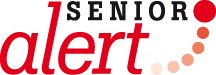 Antal trycksår vid ankomst: 	 Grad av trycksår (Ange allvarligaste grad): 	 1. Kvarstående röd fläck som inte bleknar2. Skador på överhud (ex blåsa)3. Skada genom hela huden4. Skada på underliggande vävnad (muskler, vävnad och ben)Nästa bedömningstillfälle (max 12 månader framåt): 	 Planerat uppföljningsdatum: 	Trycksår	Undernäring	FallInformation/ undervisning om hälsa-ohälsa1. Information, rådgivning och undervisning till vårdtagare och/eller anhöriga  om hjälpmedel att förebygga trycksår.2. Information, rådgivning och undervisning till vårdtagare och/eller anhöriga om åtgärder att förebygga trycksårPåverkan av attityder i omgivningen1. Information/utbildning inom området trycksår till anhöriga.Omgivningsanpassning1. Anpassning av säng/stolÖvervakning av näringsintag1. Observation av måltid2. Registrering av energiintag och vätskeintag under ≤3 dygn.3. Registrering av energiintag och vätskeintag under >3 dygn.Nutritionsbehandling1. Mellanmål2. Berikning av maten3. Protein och energirik kost4. Kosttillägg5. Specialprodukter6. Anpassa födan efter kulturella och religiösa behov7. Minska nattfasta till max 11 timmar8. Matning via sond/PEG9. Parenteral näringstillförselFörflyttning1. Regelbundna lägesändringar varannan timme2. Regelbundna lägesändringar var 3:e timme3. Regelbundna lägesändringar > 3:e timme2. Träning i att ändra kroppsställningÖvervakning av hudkostymen1. En gång per dag eller oftare2. En gång per vecka eller oftare3. En gång per månad eller oftareTryckavlastning1. Användande av tryckutjämnade underlag2. Minskning av skjuv och tryckHudvård1. Extra hygieniska vårdåtgärder på kroppsdelar som är utsatta för tryck.Vårdtagare avböjer förebyggande åtgärd- trycksårInformation/ undervisning om hälsa-ohälsa1. Information,  rådgivning eller handledning till vårdtagare och/eller anhöriga2. MatskolaPåverkan av attityder i omgivningen1. Information/utbildning inom området mat och ätandet till anhöriga.Omgivningsanpassning1.Anpassa stol/bord, säng/sängbord, ljus och ljud2. Anpassa Bostad/vårdrum3. Skapa en trevlig måltidsmiljö4. Skapa gemenskap5. Skapa avskildhetÖversyn av läkemedel1. Översyn av läkemedelslista2. Borttagande av läkemedel som nedsätter aptit, ger muntorrhet, illamående eller förstoppningÖvervakning av näringsintag1. Registrering av energi- och vätskeintag under ≤3 dygn.2. Registrering av energi- och vätskeintag under >3 dygn.3. Observation av måltid i syfte att hitta orsaker till problem eller åtgärder som underlättarUnderlättande av ätande och sväljning1. Anpassa äthjälpmedel2. Anpassning av födans/vätskans konsistens3. Åtgärder som främjar en god  oral hälsa4. Skapa en bra sittställning5. Anpassad matningsteknik6. Ge aptitretare.Träning i att äta och dricka1. Vårdtagare tränar där personal/anhörig ger muntlig instruktion2. Vårdtagare tränar där personal/anhörig instruerar genom handgriplig medverkanNutritionsbehandling1. Mellanmål2. Berikning av maten3. Protein och energirik kost4. Kosttillägg5. Specialprodukter6. Anpassa födan efter kulturella och religiösa behov7. Minska nattfasta till max 11 timmar8. Matning via sond/PEG9. Parenteral näringstillförselVårdtagare avböjer förebyggande åtgärd-   undernäringInformation/ undervisning om hälsa-ohälsa1. Information, rådgivning och undervisning till vårdtagare och/eller anhöriga  om hjälpmedel för att förebygga fall2. Information, rådgivning och undervisning till vårdtagare och/eller anhöriga om åtgärder att förebygga fallPåverkan av attityder i omgivningen1. Information/utbildning inom området fallprevention till anhöriga.Omgivningsanpassning1. Anpassning av bostad/vårdrum2. Ordination av höftbyxa3. Larm/extra tillsyn4. Ordination av halksockor5. Anpassning av personlig klädsel6. Utprovning, träning och uppföljning av hjälpmedel.Översyn av läkemedel1. Insättande av läkemedel2. Utsättande/översyn av neuroleptika3. Utsättande/översyn av blodtryckssänkande medelTräning av fysisk prestationsförmåga1. Balansträning,2. Styrketräning,3. Konditionsträning/ uthållighetsträningGångträning1. ≤ 10 min/dygn d.v.s. i absoluta närmiljön.2. >10 min – 30 min/dygn d.v.s. inomhus utanför absoluta närmiljö3. > 30 min d.v.s. längre sträcka – kan vara utomhus.Vårdtagare avböjer förebyggande åtgärd- fallA. Psykisk statusHelt orienterad till tid och rum	4Stundtals förvirrad	3Svarar ej adekvat på tilltal	2Ej kontaktbar	1B Fysisk statusGår själv med eller utan hjälpmedel	4Går med hjälp av personal	3Rullstolsburen (hela dagen)	2Sängliggande	1C. RörelseförmågaFull rörlighet	4Något begränsad	3Mycket begränsad	2Orörlig	1D. FödointagNormal portion	4¾ portion	3Halv portion	2Mindre än halv portion	1E. VätskeintagMer än 1000 ml/dygn	4700-1000 ml/dygn	3500-700 ml/dygn	2Mindre än 500 ml/dygn	1F. InkontinensNej	4Tillfälligt (annars vanligen kontinent)	3Urin- eller tarminkontinent (KAD)	2Urin- och tarminkontinent	1G. AllmäntillståndGott	4Ganska gott	3Dåligt	2Mycket dåligt	1A. Psykisk statusHelt orienterad till tid och rum	4Stundtals förvirrad	3Svarar ej adekvat på tilltal	2Ej kontaktbar	1B Fysisk statusGår själv med eller utan hjälpmedel	4Går med hjälp av personal	3Rullstolsburen (hela dagen)	2Sängliggande	1C. RörelseförmågaFull rörlighet	4Något begränsad	3Mycket begränsad	2Orörlig	1D. FödointagNormal portion	4¾ portion	3Halv portion	2Mindre än halv portion	1E. VätskeintagMer än 1000 ml/dygn	4700-1000 ml/dygn	3500-700 ml/dygn	2Mindre än 500 ml/dygn	1F. InkontinensNej	4Tillfälligt (annars vanligen kontinent)	3Urin- eller tarminkontinent (KAD)	2Urin- och tarminkontinent	1G. AllmäntillståndGott	4Ganska gott	3Dåligt	2Mycket dåligt	1A. Har födointaget minskat de senaste tre månaderna på grund av försämrad aptit, matsmältningsproblem, tugg- eller sväljproblem?Ja, minskat avsevärt	0Ja, minskat något	1Nej	2B. Viktförlust under de senaste tre månaderna?Ja, mer än 3 kg	0Vet ej	11-3 kg	2Nej	3C. RörlighetSängliggande eller rullstolsburen	0Tar sig ur säng/rullstol men går inte ut	1Går ut med eller utan hjälpmedel	2D. Psykisk stress eller akut sjukdom de senaste tre månaderna?Ja	0Nej	2E. Neuropsykologiska problem?Svår förvirring/demens eller depression	0Lätt förvirring/demens	1Inga neuropsykologiska problem	2F. BMIA. Har födointaget minskat de senaste tre månaderna på grund av försämrad aptit, matsmältningsproblem, tugg- eller sväljproblem?Ja, minskat avsevärt	0Ja, minskat något	1Nej	2B. Viktförlust under de senaste tre månaderna?Ja, mer än 3 kg	0Vet ej	11-3 kg	2Nej	3C. RörlighetSängliggande eller rullstolsburen	0Tar sig ur säng/rullstol men går inte ut	1Går ut med eller utan hjälpmedel	2D. Psykisk stress eller akut sjukdom de senaste tre månaderna?Ja	0Nej	2E. Neuropsykologiska problem?Svår förvirring/demens eller depression	0Lätt förvirring/demens	1Inga neuropsykologiska problem	2F. BMIA. Har födointaget minskat de senaste tre månaderna på grund av försämrad aptit, matsmältningsproblem, tugg- eller sväljproblem?Ja, minskat avsevärt	0Ja, minskat något	1Nej	2B. Viktförlust under de senaste tre månaderna?Ja, mer än 3 kg	0Vet ej	11-3 kg	2Nej	3C. RörlighetSängliggande eller rullstolsburen	0Tar sig ur säng/rullstol men går inte ut	1Går ut med eller utan hjälpmedel	2D. Psykisk stress eller akut sjukdom de senaste tre månaderna?Ja	0Nej	2E. Neuropsykologiska problem?Svår förvirring/demens eller depression	0Lätt förvirring/demens	1Inga neuropsykologiska problem	2F. BMIA. Tidigare kända fallolyckorNej	0Ja	1B. MedicineringIngen	0Lugnande/sömnmedel/neuroleptika	1Diuretika	1Antihypertensiva (annat än diuretika)	1Antiparkinson läkemedel	1Antidepressiva läkemedel	1Andra läkemedel	0C. Sensoriska funktionsnedsättningarIngen	0Synnedsättning	1Hörselnedsättning	1Nedsatt motorik (tecken på förlamning)	1D. Kognitiv funktionsnedsättningOrienterad	0Ej orienterad	1E. GångförmågaSäker med eller utan hjälpmedel	0Osäker gång	1Ingen gångförmåga	0A. Tidigare kända fallolyckorNej	0Ja	1B. MedicineringIngen	0Lugnande/sömnmedel/neuroleptika	1Diuretika	1Antihypertensiva (annat än diuretika)	1Antiparkinson läkemedel	1Antidepressiva läkemedel	1Andra läkemedel	0C. Sensoriska funktionsnedsättningarIngen	0Synnedsättning	1Hörselnedsättning	1Nedsatt motorik (tecken på förlamning)	1D. Kognitiv funktionsnedsättningOrienterad	0Ej orienterad	1E. GångförmågaSäker med eller utan hjälpmedel	0Osäker gång	1Ingen gångförmåga	0A. Psykisk statusHelt orienterad till tid och rum	4Stundtals förvirrad	3Svarar ej adekvat på tilltal	2Ej kontaktbar	1B Fysisk statusGår själv med eller utan hjälpmedel	4Går med hjälp av personal	3Rullstolsburen (hela dagen)	2Sängliggande	1C. RörelseförmågaFull rörlighet	4Något begränsad	3Mycket begränsad	2Orörlig	1D. FödointagNormal portion	4¾ portion	3Halv portion	2Mindre än halv portion	1E. VätskeintagMer än 1000 ml/dygn	4700-1000 ml/dygn	3500-700 ml/dygn	2Mindre än 500 ml/dygn	1F. InkontinensNej	4Tillfälligt (annars vanligen kontinent)	3Urin- eller tarminkontinent (KAD)	2Urin- och tarminkontinent	1G. AllmäntillståndGott	4Ganska gott	3Dåligt	2Mycket dåligt	1A. Psykisk statusHelt orienterad till tid och rum	4Stundtals förvirrad	3Svarar ej adekvat på tilltal	2Ej kontaktbar	1B Fysisk statusGår själv med eller utan hjälpmedel	4Går med hjälp av personal	3Rullstolsburen (hela dagen)	2Sängliggande	1C. RörelseförmågaFull rörlighet	4Något begränsad	3Mycket begränsad	2Orörlig	1D. FödointagNormal portion	4¾ portion	3Halv portion	2Mindre än halv portion	1E. VätskeintagMer än 1000 ml/dygn	4700-1000 ml/dygn	3500-700 ml/dygn	2Mindre än 500 ml/dygn	1F. InkontinensNej	4Tillfälligt (annars vanligen kontinent)	3Urin- eller tarminkontinent (KAD)	2Urin- och tarminkontinent	1G. AllmäntillståndGott	4Ganska gott	3Dåligt	2Mycket dåligt	1LängdViktBMIA. Tidigare kända fallolyckorNej	0Ja	1B. MedicineringIngen	0Lugnande/sömnmedel/neuroleptika	1Diuretika	1Antihypertensiva (annat än diuretika)	1Antiparkinson läkemedel	1Antidepressiva läkemedel	1Andra läkemedel	0C. Sensoriska funktionsnedsättningarIngen	0Synnedsättning	1Hörselnedsättning	1Nedsatt motorik (tecken på förlamning)	1D. Kognitiv funktionsnedsättningOrienterad	0Ej orienterad	1E. GångförmågaSäker med eller utan hjälpmedel	0Osäker gång	1Ingen gångförmåga	0A. Tidigare kända fallolyckorNej	0Ja	1B. MedicineringIngen	0Lugnande/sömnmedel/neuroleptika	1Diuretika	1Antihypertensiva (annat än diuretika)	1Antiparkinson läkemedel	1Antidepressiva läkemedel	1Andra läkemedel	0C. Sensoriska funktionsnedsättningarIngen	0Synnedsättning	1Hörselnedsättning	1Nedsatt motorik (tecken på förlamning)	1D. Kognitiv funktionsnedsättningOrienterad	0Ej orienterad	1E. GångförmågaSäker med eller utan hjälpmedel	0Osäker gång	1Ingen gångförmåga	0A. Psykisk statusHelt orienterad till tid och rum	4Stundtals förvirrad	3Svarar ej adekvat på tilltal	2Ej kontaktbar	1B Fysisk statusGår själv med eller utan hjälpmedel	4Går med hjälp av personal	3Rullstolsburen (hela dagen)	2Sängliggande	1C. RörelseförmågaFull rörlighet	4Något begränsad	3Mycket begränsad	2Orörlig	1D. FödointagNormal portion	4¾ portion	3Halv portion	2Mindre än halv portion	1E. VätskeintagMer än 1000 ml/dygn	4700-1000 ml/dygn	3500-700 ml/dygn	2Mindre än 500 ml/dygn	1F. InkontinensNej	4Tillfälligt (annars vanligen kontinent)	3Urin- eller tarminkontinent (KAD)	2Urin- och tarminkontinent	1G. AllmäntillståndGott	4Ganska gott	3Dåligt	2Mycket dåligt	1A. Psykisk statusHelt orienterad till tid och rum	4Stundtals förvirrad	3Svarar ej adekvat på tilltal	2Ej kontaktbar	1B Fysisk statusGår själv med eller utan hjälpmedel	4Går med hjälp av personal	3Rullstolsburen (hela dagen)	2Sängliggande	1C. RörelseförmågaFull rörlighet	4Något begränsad	3Mycket begränsad	2Orörlig	1D. FödointagNormal portion	4¾ portion	3Halv portion	2Mindre än halv portion	1E. VätskeintagMer än 1000 ml/dygn	4700-1000 ml/dygn	3500-700 ml/dygn	2Mindre än 500 ml/dygn	1F. InkontinensNej	4Tillfälligt (annars vanligen kontinent)	3Urin- eller tarminkontinent (KAD)	2Urin- och tarminkontinent	1G. AllmäntillståndGott	4Ganska gott	3Dåligt	2Mycket dåligt	1BMI under 19	0BMI 19 till mindre än 21	1BMI 21 till mindre än 23	2BMI 23 eller mer	3BMI under 19	0BMI 19 till mindre än 21	1BMI 21 till mindre än 23	2BMI 23 eller mer	3BMI under 19	0BMI 19 till mindre än 21	1BMI 21 till mindre än 23	2BMI 23 eller mer	3A. Tidigare kända fallolyckorNej	0Ja	1B. MedicineringIngen	0Lugnande/sömnmedel/neuroleptika	1Diuretika	1Antihypertensiva (annat än diuretika)	1Antiparkinson läkemedel	1Antidepressiva läkemedel	1Andra läkemedel	0C. Sensoriska funktionsnedsättningarIngen	0Synnedsättning	1Hörselnedsättning	1Nedsatt motorik (tecken på förlamning)	1D. Kognitiv funktionsnedsättningOrienterad	0Ej orienterad	1E. GångförmågaSäker med eller utan hjälpmedel	0Osäker gång	1Ingen gångförmåga	0A. Tidigare kända fallolyckorNej	0Ja	1B. MedicineringIngen	0Lugnande/sömnmedel/neuroleptika	1Diuretika	1Antihypertensiva (annat än diuretika)	1Antiparkinson läkemedel	1Antidepressiva läkemedel	1Andra läkemedel	0C. Sensoriska funktionsnedsättningarIngen	0Synnedsättning	1Hörselnedsättning	1Nedsatt motorik (tecken på förlamning)	1D. Kognitiv funktionsnedsättningOrienterad	0Ej orienterad	1E. GångförmågaSäker med eller utan hjälpmedel	0Osäker gång	1Ingen gångförmåga	0SummaSummaSummaSumma20 poäng eller mindre = risk för  trycksår20 poäng eller mindre = risk för  trycksår11 poäng eller mindre = risk för undernäring11 poäng eller mindre = risk för undernäring11 poäng eller mindre = risk för undernäring3 poäng eller mer = risk för fall3 poäng eller mer = risk för fallBedömningen gjord avBedömningen gjord avBedömningen gjord avBedömningen gjord avBedömningen gjord avBedömningen gjord avBedömningen gjord avAntal trycksår vid uppföljning/avslut:                   Ange allvarligaste grad:                                       Placering av allvarligaste grad:                          Datum för uppföljning: 	  Vikt vid uppföljning/avslut (kg): 	Datum för uppföljning: 	  Vikt vid uppföljning/avslut (kg): 	Antal fall:_ 	 Konsekvens av fall: 	Avslut (Ringa in):1. Flytt till annan vårdenhet. Vilken: 	2. Utskrivning till hemmet3. Avliden4. Vårdkontakt upphörAvslut (Ringa in):1. Flytt till annan vårdenhet. Vilken: 	2. Utskrivning till hemmet3. Avliden4. Vårdkontakt upphörUppföljning gjord av: 	Uppföljning gjord av: 	